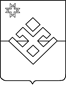 РАСПОРЯЖЕНИЕадминистрации муниципального образования «Бурановское»от 23 октября 2020гс. Яган-Докья№ 44-рОб утверждении отчета об исполнениибюджета муниципального образованияза 9 месяцев  2020 годаВо исполнение требований пункта 5 статьи 264.2 Бюджетного кодекса Российской Федерации и Положения «О бюджетном процессе в муниципальном образовании «Бурановское», утверждённого решением Совета депутатов муниципального образования «Бурановское» от 22 октября 2015 года № 30-3-138 ( в измен.ред.от 22.03.2018 №13.2.71) :1. Утвердить прилагаемый Отчет об исполнении бюджета муниципального образования «Бурановское» за 9 месяцев  2020 года.2. Направить Отчет об исполнении бюджета муниципального образования «Бурановское» за 9 месяцев 2020 года в Совет депутатов муниципального образования «Бурановское».Глава муниципального образования«Бурановское»                                                                                    Н.В.ДевятоваИнформацияоб исполнении бюджета муниципального образования «Бурановское»за 9 месяцев 2020 годаДоходы бюджета муниципального образования за 9 месяцев 2020 года исполнены в сумме 4505,1  тыс. рублей, из них налоговые и неналоговые доходы в сумме 709,7 тыс. рублей и безвозмездные поступления  – 3795,4 тыс. рублей.Налоговые и неналоговые доходы в общей сумме доходов составляют 15,7%. Исполнение налоговых и неналоговых доходов к годовому плану составляет 51%. Для сравнения, за 9 месяцев 2019 года собственные доходы поступили в сумме 879,4 тыс. рублей.Собственные доходы в разрезе налогов:Налог на доходы физических лиц – 197,1 тыс. рублей, за аналогичный период прошлого года исполнение составило 218,7 тыс. рублей;Единый сельскохозяйственный налог  поступление составило  0 тыс. рублей,  за 9 месяцев 2019 года  - 10,4 тыс. рублей;Налог на имущество физических лиц составил 10,1 тыс. рублей, за аналогичный период прошлого года исполнение составило 43,1 тыс. рублей;Земельный налог – 434,4  тыс. рублей, за 9 месяцев 2019 года – 592,2 тыс. рублей.Прочие поступления – 13,2 тыс. рублей, за аналогичный период прошлого года – 15 тыс. рублей.Безвозмездные поступления в общей сумме доходов составили 3795,4 тыс. рублей или 84,3 % всех доходов, в том числе:Дотации  – 2571,2 тыс. рублей;Субсидии на формирование программ современной городской среды – 599,4 тыс. рублей;Субвенции на осуществление первичного воинского учета на территориях, где отсутствуют военные комиссариаты – 160,2  тыс. рублей;Межбюджетные трансферты, передаваемые бюджетам сельских поселений из бюджетов муниципальных районов на осуществление части полномочий по решению вопросов местного значения в соответствии с заключенными соглашениями – 464,6 тыс. рублей;Расходные обязательства исполнены в сумме 4554  тыс. рублей. Для сравнения, за 9 месяцев 2019 года исполнение расходной части составило 4480,2 тыс. рублей.Расходы за 9 месяцев 2020 года распределились следующим образом:На содержание главы администрации муниципального образования –398,1 тыс. рублей или 8,7% всех расходов бюджета поселения (за аналогичный период прошлого года исполнение составило 370,9 тыс. рублей или 8,3% всех расходов бюджета поселения);На содержание администрации муниципального образования – 810,3 тыс. рублей или 17,7% всех расходов бюджета поселения (за аналогичный период прошлого года исполнение составило 763,2 тыс. рублей или 17% всех расходов муниципального образования);На осуществление первичного воинского учета – 160,2  тыс. рублей или 3,5% всех расходов;На обеспечение пожарной безопасности – 937,2 тыс. рублей  или  20,6% всех расходов бюджета поселения;На содержание автомобильных дорог местного значения – 464,6 тыс. рублей  или 10,2% всех расходов бюджета поселения ;На проведение политики в области земельных отношений – на 01.10.2020 исполнения нет;На благоустройство – 907,5 тыс. рублей или 20% всех расходов;По Соглашению в бюджет муниципального образования «Малопургинский район» на осуществление полномочий по молодежной политике и культуре передано 839,6 тыс. рублей, что составило 18,4% всех расходов;На пенсионное обеспечение  – 18,0 тыс. рублей  или 0,4% всех расходов бюджета поселения; На физическую культуру и массовый спорт – 18,5 тыс. рублей или 0,5% всех расходов.              Бюджет муниципального образования «Бурановское» за 9 месяцев 2020 года исполнен с дефицитом в сумме 48,9 тыс. рублей, т. е. расходы   превысили доходы поселения. Источником покрытия дефицита бюджета являются остатки средств на счете поселения на 01.01.2020.Приложение № 2к решению  Совета депутатов муниципального образования "Бурановское"от 23 октября  2020 года № 44-рОТЧЕТОТЧЕТОТЧЕТОТЧЕТОТЧЕТОТЧЕТОТЧЕТОТЧЕТоб исполнении бюджета муниципального образования "Бурановское" по расходам за 9 месяцев 2020 годоб исполнении бюджета муниципального образования "Бурановское" по расходам за 9 месяцев 2020 годоб исполнении бюджета муниципального образования "Бурановское" по расходам за 9 месяцев 2020 годоб исполнении бюджета муниципального образования "Бурановское" по расходам за 9 месяцев 2020 годоб исполнении бюджета муниципального образования "Бурановское" по расходам за 9 месяцев 2020 годоб исполнении бюджета муниципального образования "Бурановское" по расходам за 9 месяцев 2020 годоб исполнении бюджета муниципального образования "Бурановское" по расходам за 9 месяцев 2020 годоб исполнении бюджета муниципального образования "Бурановское" по расходам за 9 месяцев 2020 годтыс. руб.НазваниеГлаваРазделПодразделЦелевая статьяВид расходовУточненный план на 2020 годИсполнено на 01.10.2020 годаАдминистрация муниципального образования "Бурановское"5647 449,204 554,00Общегосударственные вопросы564011 888,701 208,40Функционирование высшего должностного лица субъекта Российской Федерации и муниципального образования5640102588,80398,10Непрограммные направления деятельности56401029900000000588,80398,10Глава муниципального образования56401029900060010588,80398,10Фонд оплаты труда государственных (муниципальных) органов56401029900060010121452,20306,40Взносы по обязательному социальному страхованию  на выплаты денежного содержания и иные выплаты работникам  государственных (муниципальных) органов56401029900060010129136,6091,70Функционирование Правительства Российской Федерации, высших исполнительных органов государственной власти субъектов Российской Федерации, местных администраций56401041 299,90810,30Непрограммные направления деятельности564010499000000001 299,90810,30Центральный аппарат564010499000600301 299,90810,30Фонд оплаты труда государственных (муниципальных) органов56401049900060030121819,30531,50Взносы по обязательному социальному страхованию  на выплаты денежного содержания и иные выплаты работникам  государственных (муниципальных) органов56401049900060030129247,50148,50Прочая закупка товаров, работ и услуг для обеспечения государственных (муниципальных) нужд56401049900060030244233,10130,30Национальная оборона56402248,80160,20Мобилизационная и вневойсковая подготовка5640203248,80160,20Непрограммные направления деятельности56402039900000000248,80160,20Осуществление первичного воинского учёта на территориях, где отсутствуют военные комиссариаты56402039900051180248,80160,20Фонд оплаты труда государственных (муниципальных) органов56402039900051180121172,80121,50Взносы по обязательному социальному страхованию  на выплаты денежного содержания и иные выплаты работникам  государственных (муниципальных) органов5640203990005118012952,2033,90Прочая закупка товаров, работ и услуг для обеспечения государственных (муниципальных) нужд5640203990005118024423,804,80Национальная безопасность и правоохранительная деятельность564031 581,90937,20Защита населения и территории от чрезвычайных ситуаций природного и техногенного характера, гражданская оборона56403094,904,80Предупреждение и ликвидация последствий чрезвычайных ситуаций за счет средств местного бюджета564030999000619504,904,80Прочая закупка товаров, работ и услуг для обеспечения государственных (муниципальных) нужд564030999000619502444,904,80Обеспечение пожарной безопасности56403101 577,00932,40Непрограммные направления деятельности564031099000000001 577,00932,40Обеспечение первичных мер пожарной безопасности за счет средств местного бюджета5640310990006196061,209,90Прочая закупка товаров, работ и услуг для обеспечения государственных (муниципальных) нужд5640310990006196024461,209,90Расходы на содержание пожарных постов поселения564031099000619611 515,80922,50Фонд оплаты труда учреждений56403109900061961111907,00632,60Взносы по обязательному социальному страхованию на выплаты по оплате труда работников и иные выплаты работникам учреждений56403109900061961119274,00181,60Прочая закупка товаров, работ и услуг для обеспечения государственных (муниципальных) нужд56403109900061961244334,80108,30Национальная экономика56404784,80464,60Дорожное хозяйство5640409774,80464,60Непрограммные направления деятельности56404099900000000774,80464,60Развитие транспортной системы (организация транспортного обслуживания населения, развитие дорожного хозяйства, содержание и ремонт автомобильных дорог общего пользования  местного значения ,находящихся в границах муниципального образования «Малопургинский район».56404099900062510774,80464,60Прочая закупка товаров, работ и услуг для обеспечения государственных (муниципальных) нужд56404099900062510244774,80464,60Другие вопросы в области национальной экономики564041210,000,00Непрограммные направления деятельности5640412990000000010,000,00Проведение государственной политики в области земельных отношений5640412990006201010,000,00Прочая закупка товаров, работ и услуг для обеспечения государственных (муниципальных) нужд5640412990006201024410,000,00Жилищно-коммунальное хозяйство564051 774,60907,50Благоустройство56405031 774,60907,50Непрограммные направления деятельности56405030100000000657,90657,40Формирование современной городской среды на территории муниципального образования5640503010F255550605,50605,50Прочая закупка товаров, работ и услуг для обеспечения государственных (муниципальных) нужд5640503010F255550244605,50605,50софинансирование на достижение дополнительного результата5640503010F2Д555052,4051,90Прочая закупка товаров, работ и услуг для обеспечения государственных (муниципальных) нужд5640503010F2Д555024452,4051,90Непрограммные направления деятельности564050399000000001 116,70250,10Реализация проектов инициативного бюджетирования в муниципальных образованиях в Удмуртской Республике56405039900008810295,600,00Прочая закупка товаров, работ и услуг для обеспечения государственных (муниципальных) нужд56405039900008810244295,600,00Мероприятия по восстановлению, ремонту, реставрации и благоустройству воинских захоронений56405039900061690495,0095,00Прочая закупка товаров, работ и услуг для обеспечения государственных (муниципальных) нужд56405039900061690244495,0095,00Благоустройство (уличное освещение)564050399000623007,607,60Прочая закупка товаров, работ и услуг для обеспечения государственных (муниципальных) нужд564050399000623002447,607,60Озеленение564050399000623103,003,00Прочая закупка товаров, работ и услуг для обеспечения государственных (муниципальных) нужд564050399000623102443,003,00Организация ритуальных услуг и содержание мест захоронения5640503990006232010,000,00Прочая закупка товаров, работ и услуг для обеспечения государственных (муниципальных) нужд5640503990006232024410,000,00Прочие мероприятия по благоустройству5640503990006233071,9071,50Прочая закупка товаров, работ и услуг для обеспечения государственных (муниципальных) нужд5640503990006233024471,9071,50Озеленение56405039900062331158,600,00Прочая закупка товаров, работ и услуг для обеспечения государственных (муниципальных) нужд 56405039900062331244158,600,00софинансирование проектов по инициативному бюджетированию5640503990006236020,0020,00Прочая закупка товаров, работ и услуг для обеспечения государственных (муниципальных) нужд 5640503990006236024420,0020,00Софинансирование пректов по инициативному бюджетированию за счет средств , поступивших от фйизических лиц5690503990006236145,0045,00Прочая закупка товаров, работ и услуг для обеспечения государственных (муниципальных) нужд5690503990006236124445,0045,00Софинансирование пректов по инициативному бюджетированию за счет средств , поступивших от юридических лиц и индивидуальных предпринимателей5690503990006236210,008,00Прочая закупка товаров, работ и услуг для обеспечения государственных (муниципальных) нужд5690503990006236224410,008,00Образование5640797,6077,60Молодежная политика564070797,6077,60Непрограммные направления деятельности5640707990000000097,6077,60Реализация молодежной политики в муниципальном образовании «Малопургинский район»564070799000614006,604,00Иные межбюджетные трансферты564070799000614005406,604,00Содержание учреждений, ведущих работу с детьми и молодежью5640707990006141091,0073,60Иные межбюджетные трансферты5640707990006141054091,0073,60Культура и кинематография56408878,80762,00Культура5640801878,80762,00Непрограммные направления деятельности56408019900000000878,80762,00Организация досуга и предоставление услуг организаций культуры  за счет средств муниципального образования56408019900061610878,80762,00Иные межбюджетные трансферты56408019900061610540878,80762,00Социальная политика5641024,0018,00Пенсионное обеспечение564100124,0018,00Непрограммные направления деятельности5641001990000000024,0018,00Доплаты к пенсиям муниципальных служащих5641001990006171024,0018,00Иные пенсии, социальные доплаты к пенсиям5641001990006171031224,0018,00Физическая культура и спорт56411170,0018,50Массовый спорт5641102170,0018,50Непрограммные направления деятельности56411029900000000170,0018,50Мероприятия в области физической культуры и спорта56411029900061510120,0018,50Прочая закупка товаров, работ и услуг для обеспечения государственных (муниципальных) нужд56411029900061510244120,0018,50Софинансирование расходов по благоустройству за счет средств местного бюджета5641102990006234050,000,00Прочая закупка товаров, работ и услуг5641102990006234024450,00Всего расходовВсего расходовВсего расходовВсего расходовВсего расходовВсего расходов7 449,204 554,00